 BASIC SKILLS AGENDA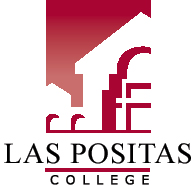 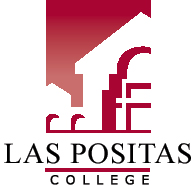 January 22, 2020| 2:30-4:30pm | Room 2411AAgendaCall to OrderReview and Approval of AgendaReview and Approval of Minutes (October 23, 2019)
Discussion ItemsEquity-themed FLEX day in Spring 2020First Reading: State AB 705 Recommendations – ESL Share best practices for first weeks of schoolBasic Skills needs on campusNeed-Based Tutorial CenterUpdates Adjournment Next Regular Meetings:February 26, 2020March 25, 2020 (Spring Break)April 22, 2020